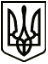 МЕНСЬКА МІСЬКА РАДА(п’ятнадцята сесія восьмого скликання) РІШЕННЯ09  грудня  2021 року                          м. Мена		№ 819Про затвердження Програми організації харчування дітей в закладах загальної середньої освіти Менської міської ради на 2022-2024 рокиВідповідно до вимог Законів України «Про освіту», «Про повну загальну середню освіту», «Про охорону дитинства», «Про державну соціальну допомогу малозабезпеченим сім’ям», «Про статус і соціальний захист громадян, які постраждали внаслідок Чорнобильської катастрофи», «Про статус ветеранів війни, гарантії їх соціального захисту», «Про внесення змін до деяких Законів України щодо забезпечення безкоштовним харчуванням дітей внутрішньо переміщених осіб» від 16 січня 2020 року № 474-ІX, «Про внесення змін до деяких законів України щодо забезпечення безкоштовним харчуванням дітей, один з батьків яких загинув (пропав безвісти), помер під час захисту незалежності та суверенітету України» від 05 листопада 2020 року № 978-ІX, постанов Кабінету Міністрів України від 02 лютого 2011 року №116 «Про затвердження Порядку надання послуг з харчування дітей у дошкільних, учнів у загальноосвітніх та професійно-технічних навчальних закладах, операції з надання яких звільняються від обкладення податком на додану вартість», від 18 січня 2016 року № 16 «Про внесення змін до Порядку надання послуг з харчування дітей у дошкільних, учнів у загальноосвітніх та професійно-технічних закладах, операції з надання яких звільняються від обкладення податком на додану вартість», від 24 березня 2021 року № 305 «Про затвердження Порядку організації харчування у закладах освіти та дитячих закладах оздоровлення та відпочинку» (зі змінами) та керуючись рішеннями дванадцятої сесії Менської міської ради восьмого скликання  від 26 жовтня 2021 року № 597 «Про переведення закладів загальної середньої, дошкільної, позашкільної освіти, Степанівського міжшкільного навчально-виробничого комбінату та Комунальної установи «Менський інклюзивно-ресурсний центр» Менської міської ради Чернігівської області на умови самостійного ведення господарської діяльності та бухгалтерського обліку», №596 «Про створення Комунальної установи «Центр з обслуговування освітніх установ та закладів освіти Менської міської ради», ст.26 Закону України «Про місцеве самоврядування в Україні», з метою збереження здоров’я дітей та забезпечення повноцінного і раціонального харчування, Менська  міська  радаВИРІШИЛА:1. Затвердити Програму організації харчування дітей в закладах загальної середньої освіти Менської міської ради на 2022-2024 роки  (далі – Програма) згідно додатку до даного рішення (додається).2. Вважати такою, що втратить чинність з 01.01.2022 року Програму  організації харчування учнів в закладах загальної середньої освіти Менської міської ради на 2020-2022 роки, затверджену рішенням тридцять шостої сесії Менської міської ради  сьомого скликання  від 26.12.2019 року № 676.3. Відділу освіти Менської міської ради забезпечити організоване виконання заходів Програми.4. Контроль за виконанням рішення покласти на комісію   з питань охорони здоров’я, соціального захисту населення,  освіти, культури, молоді, фізкультури і спорту  та заступника міського  голови з питань діяльності виконавчих органів ради  Прищепу В.В.Міський голова							Геннадій   ПРИМАКОВ